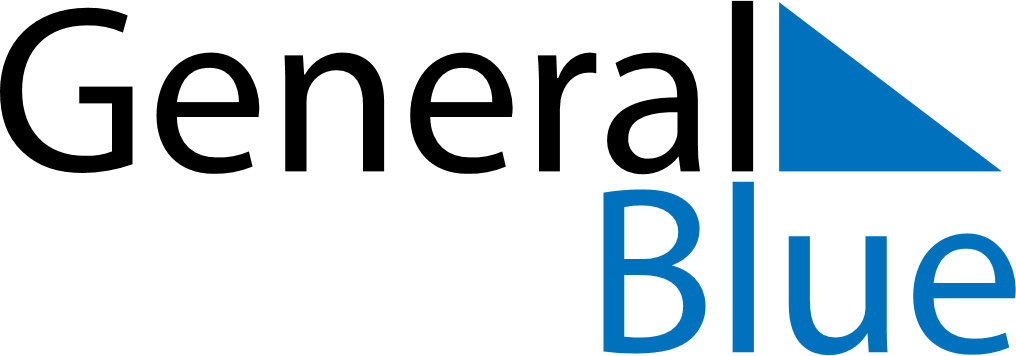 May 2021May 2021May 2021ReunionReunionMONTUEWEDTHUFRISATSUN12Labour Day3456789Victory Day10111213141516Ascension Day17181920212223Pentecost24252627282930Whit MondayMother’s Day31